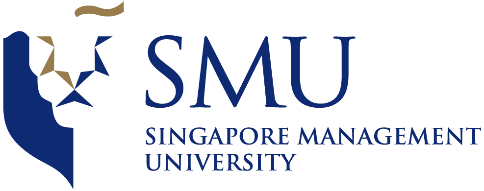 MEETING MINUTES #3– INTERNAL

Date/Time
Venue
Meeting with
AttendeesAgenda
Meeting minutes prepared by Prekshaa UppinMinutes has been vetted by Akshita Dhandhania, Prekshaa Uppin.Point made byNotesFollow – up ActionFollow – up ActionFollow – up ActionTaskPerson(s) ResponsibleDue DateAllWe had some basic idea of what we could do and the possible direction of our project. However, we did not have the employee data and the most recent email exchange data. Hence we needed to immediately The survey should be able to get a basic idea of 3 of the 5 different aspects of ONA as requested by the client. The survey needs to be able to attain certain employee demographics, such as department, geographical location, number of years worked in the company etc. We added some of our questions that we thought would be useful to the sample survey provided to us by the client.Request client to provide email data APIPrekshaa12th January 2017AllWe had some basic idea of what we could do and the possible direction of our project. However, we did not have the employee data and the most recent email exchange data. Hence we needed to immediately The survey should be able to get a basic idea of 3 of the 5 different aspects of ONA as requested by the client. The survey needs to be able to attain certain employee demographics, such as department, geographical location, number of years worked in the company etc. We added some of our questions that we thought would be useful to the sample survey provided to us by the client.Go through prepared questions with client and supervisorAllNext scheduled meetings respectively (for supervisor and sponsor)